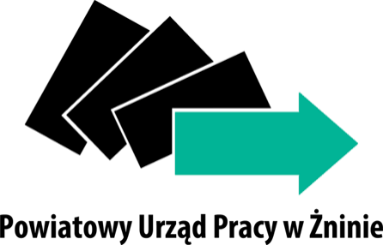 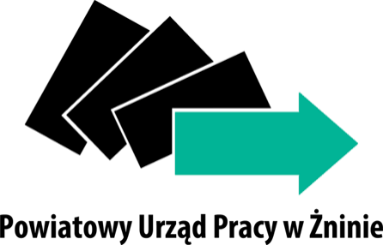 ZGODA NA OTRZYMYWANIE NEWSLETTERA CAZWyrażam zgodę na przesyłanie przez Centrum Aktywizacji Zawodowej (CAZ) w PUP w Żninie:
Newslettera – biuletynu informacyjno-promocyjnego, drogą elektroniczną 
w rozumieniu art. 10 ust. 2 ustawy z dnia 18 lipca 2002 r. o świadczeniu usług drogą elektroniczną na podany przeze mnie adres e-mail. Adres e-mail: ……………………………………………………………………………………Jednocześnie oświadczam, że zapoznałem/am się z Zasadami wysyłania/otrzymywania Newslettera CAZ.      ….………………………………..								             (data i podpis)       ….………………………………       (data i podpis pracownika PUP przyjmującego zgodę)OŚWIADCZENIE O WYRAŻENIU ZGODY Wyrażam zgodę na przetwarzanie moich danych osobowych (e-mail) zgodnie 
z Rozporządzeniem Parlamentu Europejskiego i Rady (UE) 2016/679 z dnia 27 kwietnia 2016 r.
 w sprawie ochrony osób fizycznych w związku z przetwarzaniem danych osobowych i w sprawie swobodnego przepływu takich danych oraz uchylenia dyrektywy 95/46/WE (ogólne rozporządzenie 
o ochronie danych), publ. Dz. Urz. UE L Nr 119, s. 1 z późn. zm w celu przesyłania treści informacyjno-promocyjnych (Newsletter CAZ)………………………………..							(data, podpis)KLAUZULA INFORMACYJNA1. Administratorem Pani/Pana danych osobowych jest Powiatowy Urząd Pracy w Żninie 
(ul. Składowa 4, 88-400 Żnin, telefon kontaktowy: 52 303 10 64).   2. W sprawach z zakresu ochrony danych osobowych mogą Państwo kontaktować 
się z Inspektorem Ochrony Danych pod adresem e-mail: inspektor@cbi24.pl.3. Dane osobowe będą przetwarzane w celu przesyłania treści informacyjno-promocyjnych (Newsletter CAZ)4. Dane osobowe będą przetwarzane do czasu cofnięcia zgody na przetwarzanie danych osobowych. 5. Podstawą prawną przetwarzania danych jest art. 6 ust. 1 lit. a) ww. Rozporządzenia. 6. Odbiorcami Pani/Pana danych będą podmioty, które na podstawie zawartych umów przetwarzają dane osobowe w imieniu Administratora. 7. Osoba, której dane dotyczą ma prawo do:- żądania dostępu do danych osobowych oraz ich sprostowania, usunięcia lub ograniczenia przetwarzania danych osobowych.- cofnięcia zgody w dowolnym momencie bez wpływu na zgodność z prawem przetwarzania, którego dokonano na podstawie zgody przed jej cofnięciem.- wniesienia skargi do organu nadzorczego w przypadku gdy przetwarzanie danych odbywa się
 z naruszeniem przepisów powyższego rozporządzenia tj. Prezesa Ochrony Danych Osobowych, ul. Stawki 2, 00-193 Warszawa.Podanie danych osobowych jest dobrowolne, przy czym konsekwencją niepodania danych osobowych jest brak możliwości przesyłania Newslettera CAZ. Ponadto informujemy, iż w związku z przetwarzaniem Pani/Pana danych osobowych nie podlega Pan/Pani decyzjom, które się opierają wyłącznie na zautomatyzowanym przetwarzaniu, w tym profilowaniu, o czym stanowi art. 22 ogólnego rozporządzenia o ochronie danych osobowych.________________________podpis